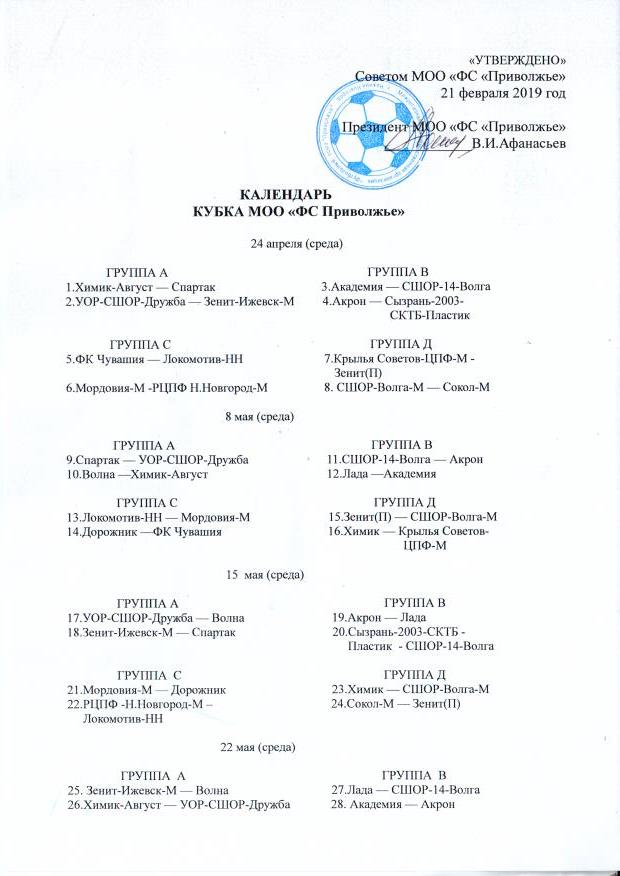                   ГРУППА  С                                                               ГРУППА  Д       29.Дорожник — РЦПФ Н.Новгород-М                   31. Химик — Сокол-М         30.ФК Чувашия — Мордовия-М                             32. Крылья Советов-ЦПФ-М-                                                                                            СШОР-Волга-М                                                                    5  июня  (среда)                 ГРУППА  А                                                                  ГРУППА В          33.Спартак — Волна                                               35.СШОР-14-Волга — Лада     34.ЗенитИжевск-М –                                               36. Сызрань-2003-СКТБ -      Химик-Август                                                              Пластик — Академия                       ГРУППА  С                                                                  ГРУППА  Д      37.Локомотив-НН — Дорожник                             39.Зенит(П) — Химик   38.РЦПФ Н.Новгород-М — ФК Чувашия             40.Сокол-М — Крылья Советов-                                                                                                           ЦПФ-М                                                           19 июня (среда)                         ГРУППА  А                                                                    ГРУППА  В      41.Волна — Спартак                                                 43.Лада — СШОР-14-Волга  42.Химик-Август — Зенит-Ижевск-М                    44.Академия — Сызрань-                                                                                                     2003-СКТБ-Пластик                ГРУППА  С                                                                      ГРУППА  Д         45.Дорожник — Локомотив-НН                               47.Химик -Зенит(П)      46.ФК Чувашия — РЦПФ Н.Новгород-М               48.Крылья Советов-РЦПФ-М-                                                                                             Сокол-М                                                                      26  июня  (среда)                   ГРУППА  А                                                                     ГРУППА  В      49.Волна — Зенит-Ижевск-М                                    51.Сызрань-2003-М-СКТБ-    50.УОР-СШОР-Дружба -                                                 Пластик — Лада          Химик-Август                                                         52.Акрон - Академия                       ГРУППА  С                                                          ГРУППА  Д      53.РЦПФ-Н.Новгород-М — Дорожник                     55.Сокол-М —Химик           54.Мордовия-М — ФК Чувашия                                56.СШОР-Волга-М -                                                                                              Крылья Советов-ЦПФ-М                                               10  июля (среда)                          ГРУППА  А                                                  ГРУППА  В    57.Волна – УОР-СШОР-Дружба                              59.Лада — Акрон       58.Спартак -Зенит-Ижевск-М                                  60.СШОР-14-Волга –                                                                                                 Сызрань-2003-М-СКТБ-                                                                                               Пластик                                         ГРУППА  С                                                  ГРУППА  Д     61.Дорожник — Мордовия-М                                 63.СШОР-Волга-М – Химик62. Локомотив-НН – РЦПФ-Н.Новгород-М          64.Зенит(П) — Сокол-М                                                    17  июля (среда)                         ГРУППА  А                                                    ГРУППА  В      65.УОР-СШОР-Дружба — Спартак                      67.Акрон — СШОР-14-Волга       66. Химик-Август — Волна                                   68.Академия —Лада                       ГРУППА  С                                                               ГРУППА Д            69.Мордовия-М — Локомотив-НН                        71.СШОР-Волга-М — Зенит(П)   70.ФС Чувашия — Дорожник                                72. Крылья Советов-ЦПФ-М –                                                                                             Химик                                                 24  июля (среда)                            ГРУППА  А                                                       ГРУППА  В      73.Спартак — Химик-Август                                 75.СШОР-14-Волга - Академия 74.Зенит-Ижевск-М — УОР-СШОР-Дружба       76.Сызрань-2003-М СКТБ-                                                                                         Пластик — Акрон                                      ГРУППА  С                                                        ГРУППА  Д                        77.Локомотив-НН — ФК Чувашия                       79.Зенит(П) —                                                                                        Крылья Советов-ЦПФ-М     78.РЦПФ Н.Новгород -М — Мордовия-М            80.Сокол-М -                                                                                            СШОР-Волга-М                                                                